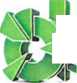 Michal Kokeš Kamenická 54 170 00 Praha 7 IČO: 03471331Naše značka AŘP/1610/2019/Vyřizuje/ Telefon XXXXXXXXXXVěc: ObjednávkaObjednáváme u Vás na výměnu obložení sauny a odpočívárny.Demontáž stávajícího obložení,úpravy podkladu a montáž nového obložení,včetně vstupních dveří do sauny a ochranné mříže na saunové kamna.Cenová nabídka (rozpočet) je přílohou této objednávky.Dohodnutá koncová cena je 98.650,- Kč včetně DPH. V ceně musí být započítána doprava a všechny ostatní náklady.Realizace zakázky proběhne od 19.8.-23.8.2019 a bude předána předávacím protokolem panu Josefu Neřadoví, vedoucímu SHST.Platební podmínkyLhůta splatnosti daňového dokladu činí pro každou část díla min. 15 dnů od doručení faktury za příslušnou část díla.Místem doručení daňového dokladuje Akademie řemesel Praha - Střední škola technická, Zelený pruh 1294/52, Praha 4 - Krč.Náležitosti fakturyÚčetní daňové doklady (faktura) musí splňovat náležitosti daňového dokladu dle zákona č. 563/1991 Sb., o účetnictví, ve znění pozdějších předpisů.Proti faktuře je objednatel oprávněn započítat případné smluvní pokuty, dohodnutou slevu z ceny díla a náhradu škody.Platební podmínky se řídí zásadami pro poskytování a Čerpání prostředků ze státního rozpočtu. Záloha nebude před započetím prací poskytnuta - objednatel ji neposkytuje. Po řádném předání a převzetí předmětu plnění bez zjevných vad a nedodělků objednatelem a po kladném kolaudačním řízení vystaví zhotovitel konečnou fakturu.Smluvní pokutypřípadě prodlení s dohodnutým termínem zhotovení díla (z viny zhotovitele) je zhotovitel povinen zaplatit objednateli smluvní pokutu ve výši 1.500,- Kč za každý kalendářní den prodlení.Zhotovitel je oprávněn uložit objednateli pokutu v případě prodlení objednatele s platbou podle řádně vystavené faktury dle této smlouvy ve výši 0,05% fakturované částky vč. DPH za každý kalendářní den prodlení. Rozhodující je den připsání platby na účet zhotovitele.případě prodlení zhotovitele s termínem odstranění objednatelem řádně reklamovaných vad nebo prodlení s termínem písemného sdělení důvodů, pro které zhotovitel odmítá reklamované vady odstranit, zaplatí zhotovitel smluvní pokutu ve výši 0,25% z ceny reklamovaného plnění za každý kalendářní den prodlení, nejméně však 1000,- Kč a nejvíce 20% z ceny díla.Odpovědnost za škodyZhotovitel je povinen nahradit objednateli veškeré škody způsobené svou činností na majetku objednatele či jiných osob, dále škody vzniklé porušením povinností vyplývajících z obecně závazných právních předpisů, této smlouvy, technických norem i doporučujících a obchodních zvyklostí.AKADEMIE 1 %I ' ŘEMESELPRAHAStřední škola technickáSplnění závazků dodavatele a přejímací řízeníZhotovitel se zavazuje k řádnému provedení díla, které bude odpovídat příslušným právním předpisům, podmínkám této smlouvy, technickým požadavkům i doporučujícím a obchodním zvyklostem.Zhotovitel splní svůj závazek provedením díla v dohodnutém termínu bez vad a nedodělků a protokolárním převzetím objednatelem za předpokladu, že dílo bude odpovídat ustanovením této smlouvy. V opačném případě není objednatel povinen dílo převzít. Objednatel je však povinen předmět plnění bez vad a nedodělků převzít i před termínem plnění, bude-li k tomu zhotovitelem vyzván alespoň 2 pracovní dny předem. Dílo bude považováno za skutečně dokončené odstraněním všech případných vad a nedodělků zjištěných při přejímajícím řízení v místě plnění.Objednatel se zavazuje nepoužívat nepřevzaté části díla, nedohodnou-li se smluvní strany při přejímacím řízení jinak.Záruka a odpovědnost za vadyZáruka na provedenou práci a dodaný materiál je dohodnuta na 72 měsíců. Záruka se nevztahuje na poškození díla vzniklá jeho užíváním v rozporu se záručními podmínkami, obvyklým užíváním nebo v případě nevhodného užívání.Reklamaci zjevných vad objednatel uplatní u zhotovitele při přejímacím řízení nejpozději do podpisu protokolu o předání a převzetí díla zápisem do tohoto protokolu.Reklamaci ostatních vad je objednatel povinen uplatnit u zhotovitele bez zbytečného odkladu písemně do rukou oprávněného zástupce na adresu uvedenou v záhlaví této objednávky.Objednatel má právo požadovat a zhotovitel má povinnost provést bezplatné odstranění řádně reklamovaných vad po dobu záruční lhůty. Zhotovitel je povinen vady bezplatně odstranit bez zbytečného odkladu..1:.XXXXXXXXXXPříloha: Cenová nabídka (rozpočet) opravyAKADEMIE ŘEMESEL PRAHAStřední škola technická147 08 Praha 4-Krč,Zelený pruh 1294/52Cenová nabídka na výměnu obložení sauny a odpočívárny.Demontáž stávajícího obložení,úpravy podkladu a montáž nového obložení,včetně vstupních dveří do sauny ochraně mříže na saunové kamna.Práce bude provedena od 19.8-23.8.2019Materiál	 41.500,-Dcmontáž	 6.000,-Manipulace	 7.500.-Montáž 	  37.650.-Doprava-		 3.000,-Výroba zárubně	 3.000,-Celkem celkem	 98.650,-Nejsem plátce DPHMichal KokešKamenická 54170 00 Praha 7Ičo- 03471331